KARTA ZGŁOSZENIA POMOCYZdarzenie							Podpis:_________________________________-------  Proszę o odpowiedź!  -------  Proszę o odpowiedź! --------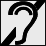 Nie słyszę□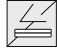 Nie mówię□Jestem niepełnosprawny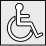 □Kto pisze?Nazwisko i imię: __________________   Mój numer telefon: ____________________Gdzie potrzeba pomoc?Ulica: _____________________________  Nr domu: _______  Piętro: ___________Miejscowość:  ________________________________________________________Kto pisze?Nazwisko i imię: __________________   Mój numer telefon: ____________________Gdzie potrzeba pomoc?Ulica: _____________________________  Nr domu: _______  Piętro: ___________Miejscowość:  ________________________________________________________Kto pisze?Nazwisko i imię: __________________   Mój numer telefon: ____________________Gdzie potrzeba pomoc?Ulica: _____________________________  Nr domu: _______  Piętro: ___________Miejscowość:  ________________________________________________________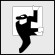 □Włamanie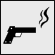 □Napad 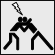 □Bójka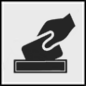 □Kradzież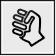 □PrzemocCo się stało?……………………………………………………………….……………………………………………………………….……………………………………………………..……….……………………………………………………..……….…………………………………………………..………….…………………………………………………..………….…………………………………………………..………….Pomoc już jedzie. Proszę czekać.Podpis dysponenta przyjmującego zgłoszenie : ________________________